Telecamere di contesto /ripresa a colori  n.22 n. 1 Via Lombardia incrocio Via industrie; n. 1 SP 159 incrocio Via delle Margherite; n. 1 SP 159 incrocio Via Pavia n. 1 SP 138 Pandina altezza Via Padova;n. 1 Sp 138 Pandina altezza Via Brescia;  n. 1 via Milano ingresso Cimitero;n. 1 Via Roma, centro civico;n. 1 Via Marconi, parco giochi Meucci ; n. 1 Via Pavia, nuova Chiesa parrocchiale;n. 2 Via dei Giardini, ingresso biblioteca comunale ; n. 1 centro raccolta rifiuti via P.Lombardi ; n. 2 Piazza Europa e casa dell’acqua; n. 1 Viale dei Giardini zona negozi n. 1 parco di via Dei Giardini N. 2 ingresso Municipion. 2 Centro Sportivo via Delle Industrien. 2 Piazza Manzoni Telecamere lettura targhe n. 5 VARCHI n. 1 Via Lombardia incrocio Via industrie; n. 1 SP 159 incrocio Via delle Margherite; n. 1 SP 159 incrocio Via Pavia n. 1 SP 138 Pandina altezza Via Padova;n. 1 Sp 138 Pandina altezza Via Brescia; la centrale operativa è stata installata presso gli uffici della Polizia Locale nel palazzo comunale di Via Roma. 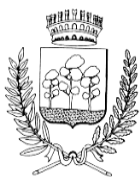 COMUNE DI DRESANOCITTA’ METROPOLITANA DI MILANOAREA POLIZIA LOCALEUfficio Polizia Locale